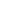 Pályázó adatai:Név:Neptun kód:Képzéskód:Email cím:Telefonszám:Születési dátum:Ezúton nyilatkozom, hogya Budapesti Műszaki és Gazdaságtudományi Egyetem Építészmérnöki Kar Hallgatói Önkormányzatának tagja vagyok,kész vagyok eleget tenni a 2007. évi CLII. törvény szerinti vagyonnyilatkozat tételi kötelezettségemnek,megismertem a Hallgatói Önkormányzat Alapszabályának 5.§-a szerinti összeférhetetlenségi szabályokat.Dátum 								Aláírás 